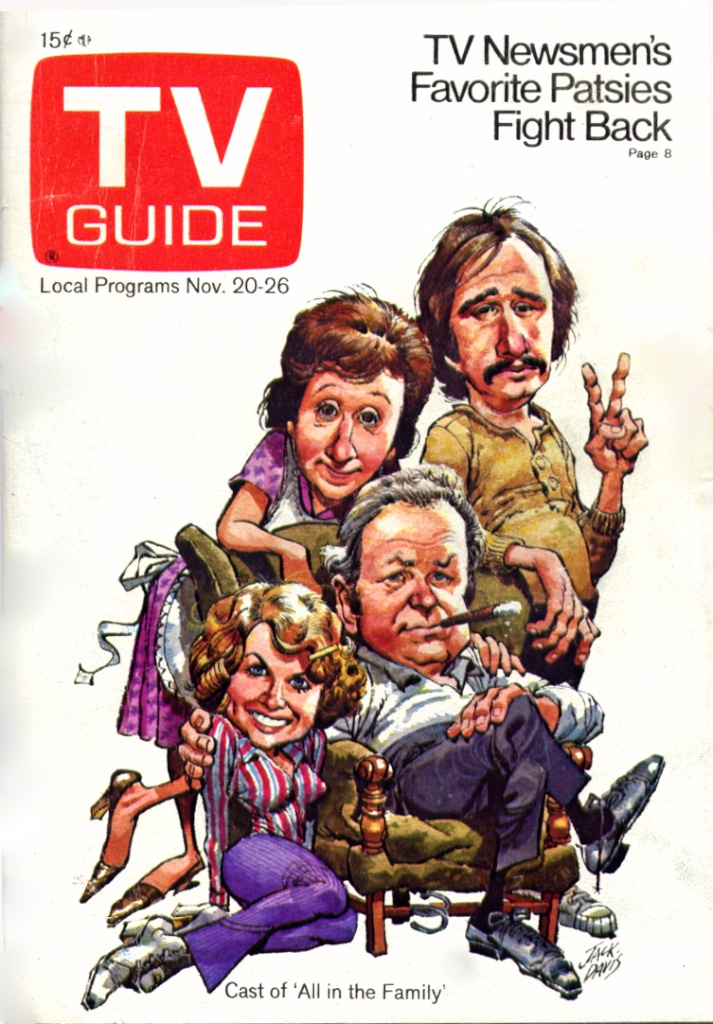 I started working at KAIT-TV on July 1, 1963, a few days after my 17th birthday.  When this article was published eight years later, TV GUIDE had over 20 million readers and was one of the most widely-read magazines in the U.S.  (This was before the day of cable networks and local newspaper television guides.) They paid me $450 for the article, which was not a bad payday in 1971.  The money went immediately for wine, women, and song.  The rest wasted.  (rimshot)Fifty years later I'm finally getting around to working on the follow-up article.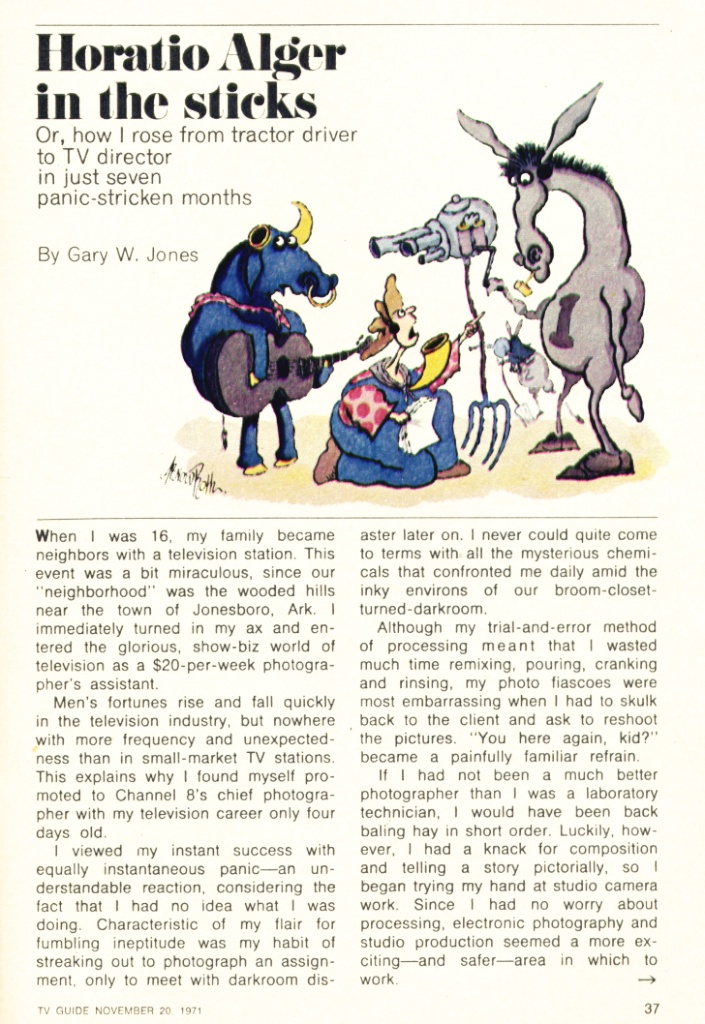 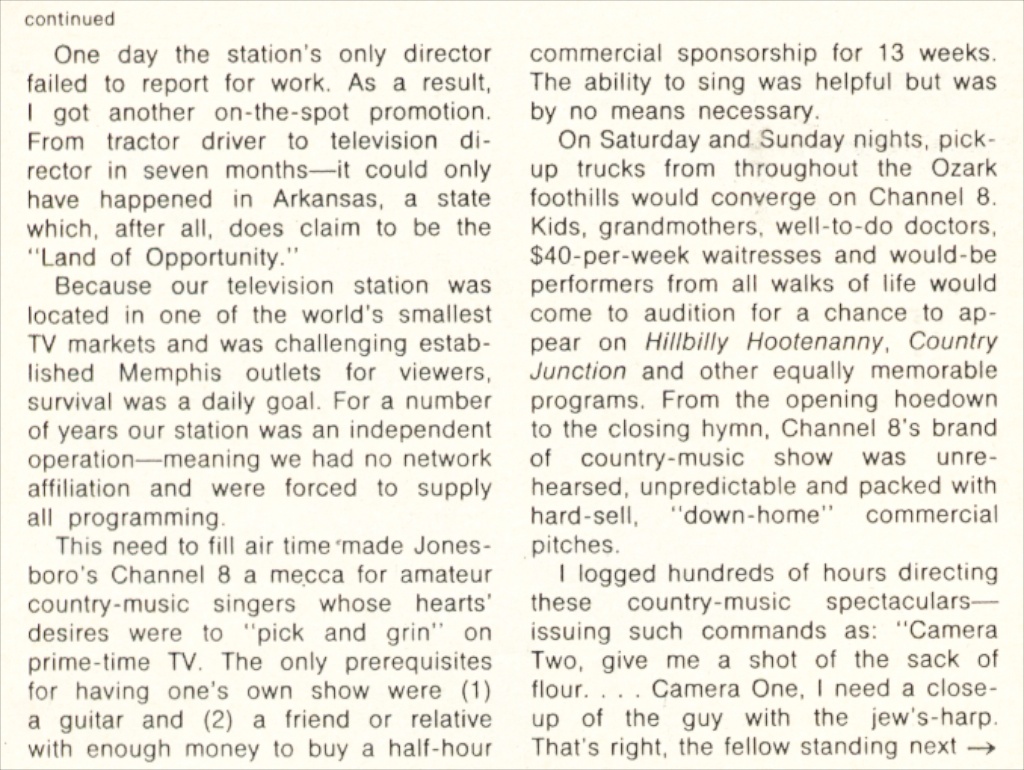 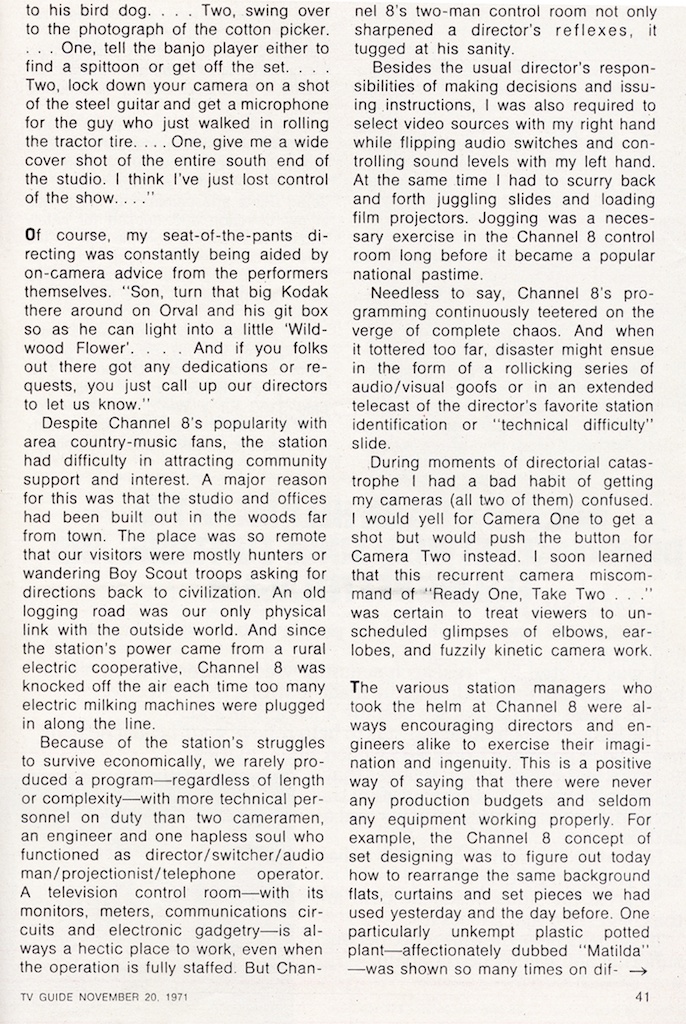 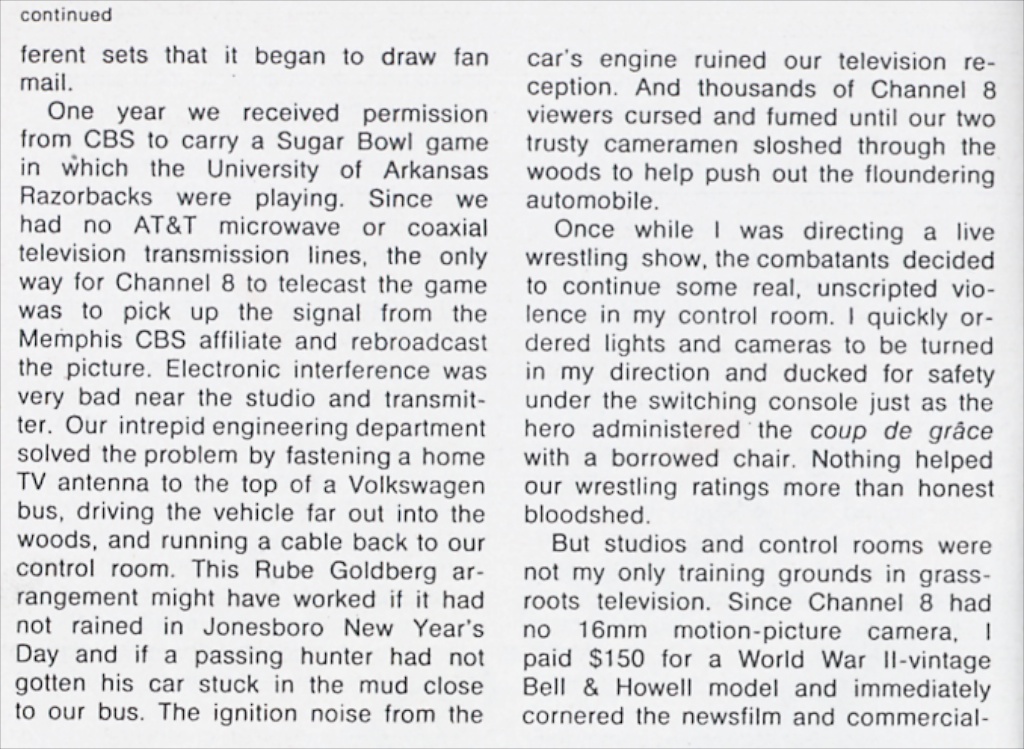 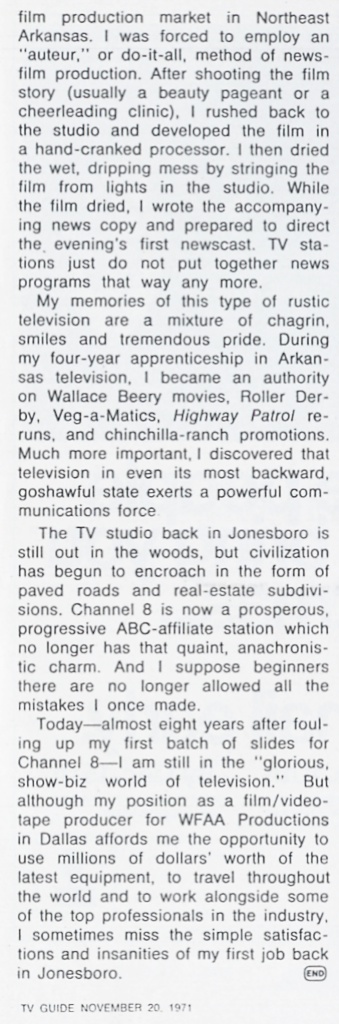 